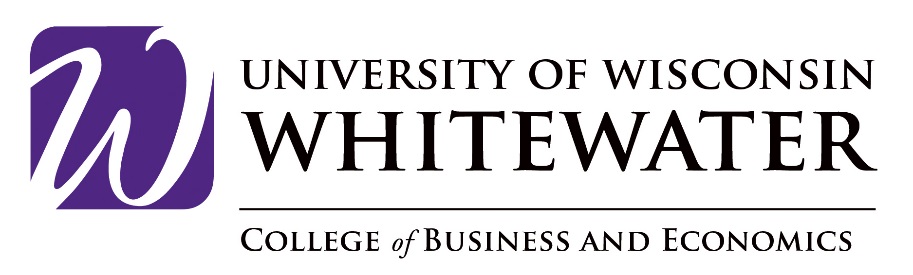 CORPORATE SOCIAL RESPONSIBILITY CERTIFICATE REQUIREMENTSThe Corporate Social Responsibility Certificate is available to any major at the University, including business majors. It is not a major nor a minor but rather a credential that can be noted on your transcript as a certificate. Business majors must be admitted to upper division business courses prior to taking these courses, and non-business majors must have at least 60 credits earned and a 2.00 grade point average. If you do not have a declared business major or minor but are pursuing the certificate, you will need permission from the Marketing Department to register for these courses:Select 6 units from:Course No.	   	Course Name						Prerequisites											    CoI: Consent of Instructor______ MANGEMNT 366 	Social Responsibility or MANGEMNT 364 	Sustainability Management ______ SOCIOLGY 476 	Methods of Social Research or			SOCIOLGY 240 or 276 MARKETNG 321 	Marketing Research 					MARKETNG 311Ethics Component-Select one from:______ INTRAUNV 246 	Business Ethics (GI)______ PHILSPHY 245 	Contemporary Moral Issues (GH)______ PHILSPHY 247 	Bioethics (GH)______ PHILSPHY 248 	Environmental Ethics (GH)______ PHILSPHY 261 	Introduction to Ethics (GH)Electives-Select one from:______ SOCIOLGY 319 	Environmental Sociology 				GENED 130 or 140 or SOCIOLGY 250______ SOCIOLGY 372 	White-Collar Crime: 					SOCIOLGY 276Corporate and Environmental Deviance______ ECON 360 		Growth and Development in the World Economy 	ECON 202______ ECON 471 		Natural Resource and Environmental Economics	ECON 201______ GEOGRPY 252 	Global Environmental Challenges (GS)______ GEOGRPY 420 	Human and Climate Interactions			GEOGRPY 320 or CoI______ GEOGRPY 452 	Cultural Ecology and Sustainable Development	GEOGRPY 230 or 252 or CoI______ POLISCI 343 		US Environmental Politics and Policy		Soph. Standing or CoI______ BIOLOGY 214 	Ecology and Society (GM)				MATH 141 or waiver______ BIOLOGY 257 	Introduction to Ecology				BIOLOGY 141 & 142 with “C” or better______ BIOLOGY 370 	Aquatic Biology			  BIOLOGY 141,142,257 and CHEM 102 with “C” or better______ BIOLOGY 442 	Environmental Toxicology		       CHEM 102 & BIOLOGY 214 or 257 with “C” or better______ WOMENST 481 	Gender, Ethnicity, and the Environment (DV)	Soph. StandingExperiential CSR Study-Select one from:______ LSINDP 494 		Seminar (or 498 or 498R or 493 in any department)______ SCIBUS 485 		Integrated Science-Business Senior Project	       Senior status & completion of SCIBUS 493Total Units: 15Rev. 8/19